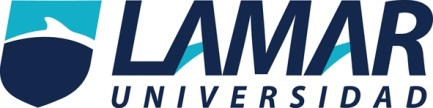 ACTIVIDAD 1"LA TUTORÍA Y SU IMPORTANCIA"ALUMNA:           ROSALIA GALAN VILLADOCENTE:   VIOLETA CRISTINA PADILLASEPTIEMBRE 2015TUTORIAEs un proceso dinámico de acompañamiento, ayuda en la formación integral del estudiante, que se lleva a cabo de manera periódica y sistemática a llegar a un éxito a través de un tutor asignadoOBJETIVOIMPORTANCIADe la tutoria                                                               Del tutor: lograr una formación integral   Aprender a  Conocer                                                                                     CUALIDADES DEL TUTOR  Hacer                                                                                             Científicas (saber)     Convivir                                                                                         Humanas (ser)        Ser                                                                                                  Técnica saber hacer                                                                                 PRESENCIAL  (Individual o grupal)        MODALIDADES                                              A DISTANCIA (postal-mail y telefónica)                                                                                 OTRAS (diversas caracreristicasCONCLUCIÒN La tutoría es parte importante de todo un programa en el  individual como grupal.  Donde las funciones propias de los profesores es  caracterizada por orientar y apoyar el desarrollo integral de los alumnos así como contribuir a abatir los problemas de reprobación, deserción y rezago.Y que la organización de la Tutoría sea una fortaleza, para el alumno así como para el  docente, ya que procesamos todo un programa de calidad. Para egresar alumnos de calidad a la sociedad.